Совет по саморегулированию ТПП РФ подготовит отзыв на законопроект о компфондах СРО арбитражных управляющих - Все о СРО1 июня состоялось заседание Совета ТПП РФ по СРО. Его участники обсудили саморегулирование арбитражных управляющих и подготовку отрас...овет по саморегулированию ТПП РФ подготовит отзыв на законопроект о компфондах СРО арбитражных управляющих 1 июня состоялось заседание Совета ТПП РФ по СРО. Его участники обсудили саморегулирование арбитражных управляющих и подготовку отраслевого законопроекта. Также в рамках мероприятия выступила замдиректора Национальной ассоциации специалистов финансового планирования Дарья Андрианова. Она представила отчетность Росреестра по жалобам на арбитражных управляющих при проведении процедур банкротства. http://www.all-sro.ru/news/sovet-po-samoregulirovaniyu-tpp-rf-podgotovit-otziv-na-zakonoproekt-o-kompfondah-sro-arbitrazhnih-upravlyayuschih_221521905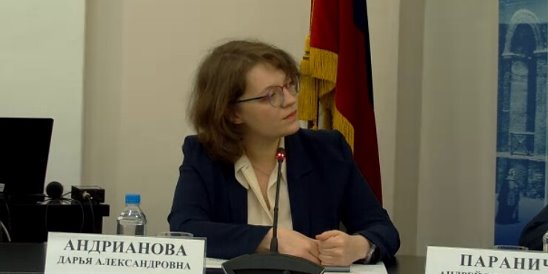 